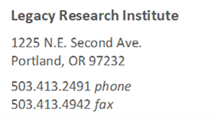 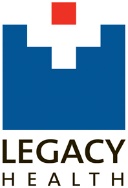 XXXX NOTICEform e -- LEGACY IRB Continuing Review form for Ongoing StudiesINSTRUCTIONSUse this Continuing Review Form to provide important information regarding the current status of the study, the number and status of subjects in the study, reportable information, compliance information, monitoring reports, amendments, and any preliminary results or publications resulting from this work.  All questions must be answered. Missing information will delay re-review of the study and may result in a lapse of IRB oversight. Use the section “Study Summary Details” to explain or provide additional information regard the status of the study. STUDY SUBJECTSNumber of Legacy Health subjects (includes charts and/or specimens) currently involved in the study:
Number of subjects that have enrolled in the study at Legacy: Number of subjects that failed screening for enrollment at Legacy: Number of subjects that have withdrawn (by subject or PI) at Legacy: Indicate the reasons for withdrawal (by subject or PI) of subjects, if known: Number of subjects lost to follow-up (for any reason): Number of subjects who completed the research: Current Status of Study:   Still Recruiting       Patient Follow Up       Data Analysis only    Other (explain): STUDY COMPLIANCEHave you enrolled more subjects that you originally intended or planned to enroll?  Yes    No
If YES, explain why: Indicate the version or date of the current Protocol you are using: 
This should be the same version that has been most recently reviewed and approved by the IRB.  Indicate the version or date of the current consent form(s) you are using: 
This should be the same version that has been most recently reviewed and approved by the IRB).  If no consent form is used, indicate “N/A”.Have all amendments to the research in the past year been submitted to and reviewed by the IRB in a timely manner?  Yes   No   N/A
If no, give an explanation as to why the amendment(s) have not been timely submitted and when an amendment will be submitted: Have all on-site serious adverse events (AE) or unanticipated problems (UP) in the past year been submitted to and reviewed by the IRB in a timely manner?    Yes   No   N/A
If no, give an explanation as to why the report(s) have not been timely submitted and indicate when a report will be submitted: Have all protocol violations, exceptions or deviations in the past year been submitted to and reviewed by the IRB in a timely manner?  Yes   No   N/A
If no, give an explanation as to why these report(s) have not been timely submitted and indicate when a report will be submitted: Are all study staff up-to-date in having human subject research protection training (CITI)?   Yes   No
If no, give an explanation and indicate when study staff training will be up-to-date: 
Does any of the study staff have any financial conflicts of interests (COI) to disclose since the last report?  
  Yes   No 
If yes, give an explanation and provide full details regarding the nature of conflict, the amount of financial interest (if $5000.00 or more), the name of the study staff with the conflict, and the type of the financial interest (fees, honoraria, stock equity, intellectual property interest, or sponsor relationship): 
Has the Principal Investigator (PI) had any of the following problems or concerns in the past year: conviction of a crime, FDA Warning Letter, suspension/termination/limitations of clinical privileges at Legacy, or medical board actions in regard to the PI’s medical license status, such as investigations, reprimands or suspensions, etc.?   Yes   No
If yes, give an explanation and provide full details regarding the nature of the problem or concern and how it was resolved:  Have there been any complaints from subjects or others related to the investigator’s conduct of the research in the past year?  Yes   No
If yes, give an explanation and provide full details regarding the nature of the complaint or concern and how it was resolved: STUDY MONITORING Has there been any interim data analysis or a data safety monitoring board (DSMB/DMC) reports, or any scientific publications since last review?   Yes   No
If yes, include any report or DSMB/DMC reports that have not yet been submitted to the IRB:
  Reports AttachedHave any of the adverse events, deviations, unanticipated problems or concerns in the past year been at a rate significantly higher than was anticipated at the time of initial review?  Yes   No
If yes, provide an explanation: Has there been any audit by the sponsor in the past year that resulted in significant findings or concerns regarding your site?  Yes   No
If yes, include full details regarding the nature of the problem or concern and how it was resolved:
In the opinion of the PI, Has the risk/benefit ratio of the study changed in the past year?  Yes   No  
If yes, provide an explanation: Brief study summary Use this section to elaborate on any issue above that requires additional explanation:  
Principal investigator confirmation of reportAs Principal Investigator, I certify that the information provided in this application is true, complete and accurate.  Further, I agree to continue to conduct this study in accordance with applicable regulations and Legacy policy.WHO TO CONTACT FOR FURTHER INFORMATION OR IF YOU HAVE QUESTIONSPaul Newton, JD, CIP Senior Research Regulatory Specialist Research Administration Legacy Research Institute1225 NE 2nd AvePortland, OR 97232Phone (503) 413-5355pwnewton@lhs.orgHOW TO SUBMIT THE FORMSign and return or confirm via email the accuracy of this report and send the report with all attachments to Legacy IRB c/o Legacy Research Institute, 1225 NE 2nd Ave., Portland, OR 97232 or via email to irbsubmissions@lhs.org. end of continuing review formDate:To:From: Legacy IRB #  Principal Investigator Name:Study/Protocol Title:Sponsor:Original approval date:Current expiration date:Principal Investigator/Project Director signatureDate